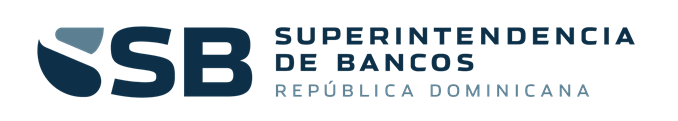 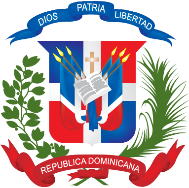 ………………nombre y apellido…………………………………… en calidad de ……………………………………………….., debidamente autorizado para actuar en nombre y representación de (poner aquí nombre del Oferente y sello de la compañía, si procede)Firma ___________________________________……../……../……….… fecha                                                                                 Item No.Descripción del Bien, Servicio u ObraUnidad Cantidad[2]Precio UnitarioPrecio Unitario Final1Juego De Accesorio Para Escritorio Ejecutivo, que contenga lo siguiente:  Bandeja porta papeles de 2 niveles, Papelera(zafacón), Tarjetero, Porta sobres, Porta clip, portalápices. según imagen anexasUnidad 2Grapadora metal color negro, grande para escritorio.    Unidad 3Saca grapas tamaño estándar, color negro con mango de plástico ergonómico reforzado.Unidad 4Termo café de 3 Litros acero inoxidable fácil dispensar bebidas con bomba de la palanca). según imagen anexasUnidad 5Basureros negros, Altura 64.5 cm x Ancho 28 cm x 38 cm de profundidad. según imagen anexasUnidad 6Porta traje, en metal cromado (preferiblemente negro), según imagen anexasUnidad 7Dispensadores/Bebedero de agua con botellón integrado, tamaño estándar: 13.39 x 40.55 pulgadas, color negro con aluminio, debe dispensar agua fría y caliente. según imagen anexasUnidad 8Dispensadores automáticos de gel antibacterial automático. según imagen anexasUnidad VALOR TOTAL DE LA OFERTA: ………………………………………..……… RD$VALOR TOTAL DE LA OFERTA: ………………………………………..……… RD$VALOR TOTAL DE LA OFERTA: ………………………………………..……… RD$VALOR TOTAL DE LA OFERTA: ………………………………………..……… RD$VALOR TOTAL DE LA OFERTA: ………………………………………..……… RD$VALOR TOTAL DE LA OFERTA: ………………………………………..……… RD$Valor total de la oferta en letras:……………………………………………………………………………………………………………………………………Valor total de la oferta en letras:……………………………………………………………………………………………………………………………………Valor total de la oferta en letras:……………………………………………………………………………………………………………………………………Valor total de la oferta en letras:……………………………………………………………………………………………………………………………………Valor total de la oferta en letras:……………………………………………………………………………………………………………………………………Valor total de la oferta en letras:……………………………………………………………………………………………………………………………………